  «СОГЛАСОВАНО»                                                                                      «УТВЕРЖДАЮ»                   Председатель Федерации Автомобильных                                Глава Ленинского муниципального    Видов спорта Ленинского р-на Москов.обл.                               района Московской области                            Шилов Ф.И._______________                                                           _______________________________        «     »_________________2015г.                                                       «      »_________________2015г.   «СОГЛАСОВАНО»                                                                                           «СОГЛАСОВАНО» Ген. Директор ООО                                                                              Начальник Управления по делам «ВидноеАвтоРейсингКлуб»                                                               Молодежи, культуре и спорту  Войтов Ф.В._______________                                                           Ленинского р-на Московской обл. «     »_________________2015г.                                                         Шамаилов М.И.________________                                                                                                                     «___»_________________2015г «СОГЛАСОВАНО»                                                           Глава Городского поселения                                                                     «СОГЛАСОВАНО»  «Горки Ленинские» Ленинского р-на                                           Профессиональный Союз Каскадеров   Московской области                                                                          Деркач В.И.___________________ Котов А.П._______________                                                              «     »__________________2015г. «     »_________________2015г.                                                                  «СОГЛАСОВАНО»                                                                                                                     РО ООГО «ДОСААФ РОССИИ»                                                                                                                    Ленинского р-на Московской обл.                                                                                                                    Последников В.П._______________                                                                                                                       «     »__________________2015г. Открытый чемпионатг.Москвы и Московской областипо  Кросс-Спринту  2015 года.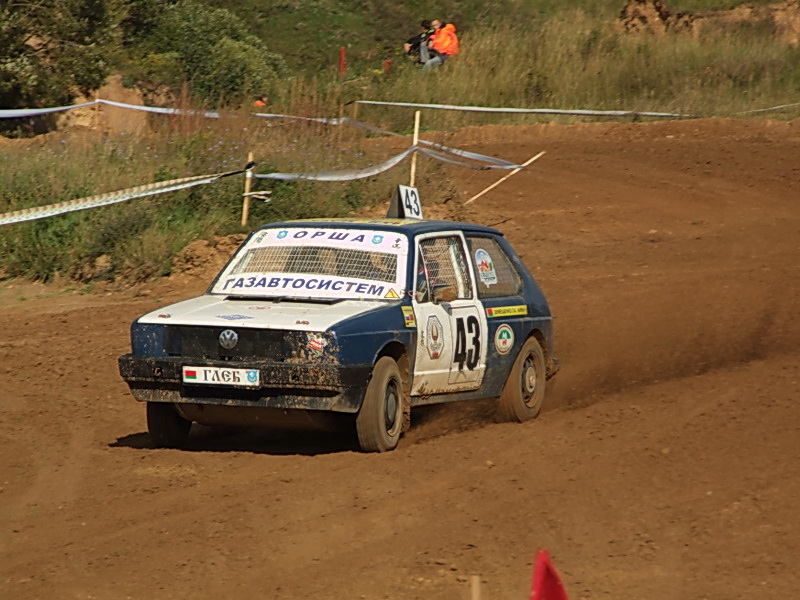 Регламент Открытого чемпионата ДОСААФ Московской области по Кросс-спринту 2015 г.                             Регламент1. ОГЛАВЛЕНИЕ:2. Общие положения…….…………………………………………………………………...……………………. 23. Место и сроки проведения соревнований. Трасса ………….………………………………………………... 34. Участники и Экипажы. Экипировка. Стартовые номера………….….…….....……………………………... 45. Автомобили участников. Обязательные надписи………................................……………………………….. 46. Реклама…………………………………………………………………………………………………………….67. Регистрация Участников и их автомобилей. Заявки…………………………………………………………. 68. Выпуск на дистанцию. Стартовые взносы….…...……………………………………………………………. 79. Старт. Финиш. Движение по дистанции…….....……………………………………………………………… 710. Условия соревнований. Определение результатов. Награждение победителей………...........…………… 92. ОБЩИЕ ПОЛОЖЕНИЯ.2.1.  Открытый Чемпионат ДОСААФ Московской области по Кросс-спринту 2015 года  (далее – Чемпионат)является открытым классифицируемым многоэтапным личным соревнованием и проводится в соответствии с законодательством РФ.2.2.  Данные соревнования являются любительскими и проводятся в соответствии с правилами соревнований в массовых видах автомобильного спорта.2.3.  Чемпионат состоит из десяти (10) Этапов, каждый из которых является самостоятельным классифицируемым соревнованием. Календарь и расписание Этапов указаны в Статье 3. Организатор оставляет за собой право перенести либо отменить тот или иной Этап по форс-мажорным или иным обстоятельствам.2.4.  Настоящим Регламентом устанавливаются правила проведения, как всей многоэтапной серии, так и каждого Этапа.Отдельные Регламенты этапов не выпускаются.2.5.  Соревнование проводится на замкнутой (кольцевой) трассе грунт. Характеристики и расположение трассы указаны в Статье 3.2.6.  Организатор оставляет за собой право вносить изменения и дополнения в настоящий Регламент в пределах своей компетенции. Эти изменения и дополнения выпускаются в виде Информационных Бюллетеней и публикуются на  сайте соревнований или вывешиваются на информационном табло в парке участников на Этапах Чемпионата.2.7.  Указанные изменения и дополнения вступают в силу с момента их публикации, если не указано более поздних сроков, а при чрезвычайных обстоятельствах, связанных с безопасностью – немедленно после принятия соответствующего решения Коллегии Спортивных Комиссаров (КСК).2.8.  Регламентирующими документами Чемпионата являются:• Единая Всероссийская спортивная классификация (ЕВСК).• Настоящий Регламент.• Информационные Бюллетени, выпущенные Организатором.2.9.  Толкования (трактовки) положений Регламентирующих документов Чемпионата являются прерогативой КСК.2.10.  Организатором Чемпионата является ПСТК «ВИДНОВЕЦ» официальный представитель Председатель автомобильных видов спорта Ленинского р-на  Московской обл. Шилов Ф.И.ДОСААФ Московской обл. Ленинского р-на Посредников В.П.Профессиональный Союз Каскадеров.2.11.   Коллегия Спортивных Комиссаров:Директор соревнований - Примечалов А.Н.Руководитель гонки - Шилов Ф.И. Председатель Федерации Атомобильных видов спорта Ленинского р-на  Главный судья - Посредников В.П.. судья Всероссийской категории Комиссар по безопасности и маршрутуТехнический комиссарГлавный  секретарь, судья - Лазарева С., судья - лицензия «С» РАФПредставитель ДОСААФ МО Ленинского района - Посредников В.П.Главный врач соревнований - Врач скорой помощиПрофессионально Спортивный Технический Клуб «Видновец», Профессиональный Союз Каскадеров      Регламент Открытого чемпионата ДОСААФ Московской области по Кросс-спринту 2015 г.2.12. Члены судейской коллегии, решения и действия которых могут повлиять на результаты Водителей, не могут принимать участия в соревнованиях ни в качестве Водителей, ни в качестве иного персонала Участников.2.13. Официальная информация о соревнованиях публикуется на сайте www.kaskadery.pro –сайт Профсоюза каскадеров.3. МЕСТО И СРОКИ ПРОВЕДЕНИЯ СОРЕВНОВАНИЙ. ТРАССА.3.1.   Место проведения соревнований – Адрес: Каширское шоссе, 9 км от МКАД.3.2.   Характеристики трассы:Конфигурация…………………………………………………………………………. замкнутая (кольцевая)Покрытие………………………………………………………………………………. ГрунтМаксимальная длина круга…………………………………………………………… 2300 мМаксимальная длина прямых участков……………………………………………… 150 мМинимальная ширина гоночного полотна…………………………………………… 5 мМинимальная ширина зон безопасности……………………………………………..  5 мДлина трассы:   2300м. х 3круга=  6900м.3.3.   Календарь Чемпионата: 3.4.  Расписание каждого Этапа:09:00 Заезд и размещение Участников в парке-стоянке.09:30. Начало регистрации Участников.10:00. Начало заездов.16:00. Окончание соревнований.17:00. Награждение.Профессионально Спортивный Технический Клуб «Видновец», Профессиональный Союз Каскадеров      Регламент Открытого чемпионата ДОСААФ Московской области по Кросс-спринту 2015 г.4. УЧАСТНИКИ И ЭКИПАЖИ. ЭКИПИРОВКА. СТАРТОВЫЕ НОМЕРА.4.1.  Водитель – физическое лицо, управляющее автомобилем в заездах соревнований.4.2.  Участник (Заявитель) – любое юридическое или физическое лицо, заявляющее одного или нескольких Водителей для участия в Соревнованиях. Если Водитель заявляет себя сам, он одновременно является Участником.4.3.  Фактом подачи заявки Участник тем самым подтверждает своё согласие с настоящим Регламентом и принимает на себя всю полноту ответственности за причинение вреда Организаторам, другим Участникам и третьим лицам.4.4.  К участию в заездах Соревнований допускаются Водители, имеющие Удостоверения водителя транспортных средств категории «В», признаваемые на территории Российской Федерации или лицензия РАФ.4.5.  Водители-юниоры, не достигшие 18-летнего возраста, вместо водительского удостоверения должны иметь лицензию РАФ «Е-юниор» или «Д-юниор», либо Удостоверение юного водителя установленного образца с печатью ГИБДД и справку согласия  их родителей. Так же во время передвижения по автопарку, участия в соревнованиях рядом с ним в автомобиле будет находиться тренер по автоспорту . 4.6.  Обязательны защитные шлемы, рекомендуем омологированные FIA или РАФ, либо мотошлемы, сертифицированные для дорог общего пользования.4.7.  Применение огнезащитных комбинезонов с действующей или хотя бы с просроченной омологацией FIA или РАФ, рекомендуется.4.8.  В начале сезона каждому Водителю присваивается индивидуальный стартовый номер, который сохраняется за этим Водителем на весь сезон. Стартовый номер присваивается Водителю, а не автомобилю.4.9.  Стартовые номера, одновременно являющиеся карточкой участника, выдаются Водителям на бланке Организатора формата А4 (образец бланка указан в Приложении к настоящему Регламенту) при прохождении первой регистрации на весь сезон. При утере бланка стартового номера в течение сезона Водителю выдаётся дубликат стартового номера при условии оплаты дополнительного взноса, размер которого указан в Приложении к настоящему Регламенту «Пенализация и дополнительные взносы».4.10.  При прохождении регистрации на каждом последующем (после первой регистрации) соревновании (Этапе) Водитель должен предъявить свой бланк стартового номера. В этот бланк судьями делается отметка о прохождении регистрации на данном Этапе.4.11.  Стартовые номера крепятся боковые стекла автомобиля. Стартовый номер должен находиться на стороне автомобиля, видимой с поста судьи-хронометриста в момент пересечения линии старта-финиша.5. АВТОМОБИЛИ УЧАСТНИКОВ. ОБЯЗАТЕЛЬНЫЕ НАДПИСИ.5.1.   К Соревнованиям допускаются легковые автомобили и автомобили повышенной проходимости («внедорожники»), предназначенные для движения по дорогам общего пользования.5.2.  Автомобили Участников должны быть зарегистрированы в ГИБДД, пройти ежегодный Государственный технический осмотр и иметь полис ОСАГО. Также допускаются автомобили, предоставляемые Организатором. Это могут быть и спортивные автомобили без регистрации в ГИБДД с техническим паспортом РАФ.5.3.  На любом соревновании Технический комиссар имеет право не допустить тот или иной автомобиль к участию в заездах, если сочтет конструкцию данного автомобиля или какого-либо его элемента опасной.5.4.  Один Водитель может в течение одного соревнования (Этапа) выступать в различных зачётных классах. Это может происходить на одном и том же автомобиле (например, на любом автомобиле можно выступать в своем зачётном классе по приводу, а так же в зачётном классе «Спорт» – с заменой колёс или без таковой – см. Ст.5.8.2). В любом случае автомобиль должен соответствовать тому зачётном классу, в котором заявлена данная попытка.5.5.  Соревнования проводятся в четырёх (4) зачётных классах:Классы:«1600»любые гражданские автомашины переднего привода.«1400»любые гражданские автомашины заднего привода.«2000»любые гражданские автомашины полного привода.В классах «1400» «1600» «2000», разрешается использовать только гражданские шины любого типа.Профессионально Спортивный Технический Клуб «Видновец», Профессиональный Союз Каскадеров      Регламент Открытого чемпионата ДОСААФ Московской области по Кросс-спринту 2015 г. «СПОРТ» любые легковые кузовные автомашины, оборудованные каркасом безопасности, спортивными сидениями и ремнями, закрепленными не менее, чем на три точки к кузову автомашины. «H2000» Моно привод.«Н4000» Полный привод. 5.6.  Колёса и шины:5.6.1.  Под «гражданской резиной» подразумеваются шины, сертифицированные для дорог общего пользования.5.6.2.  Все установленные на автомобиле шины должны соответствовать весу автомобиля и максимальной скорости движения по дистанции.5.6.3.  Посадочный диаметр шин может отличаться от оригинального максимум на 2 дюйма. При этом уменьшение посадочного диаметра разрешается только при возможности монтажа уменьшенного колеса способом, указанным в Статьях 5.6.5 и 5.6.6, без изменения оригинальных тормозных механизмов.Пример:Оригинальный посадочный диаметр шин автомобиля HONDA CIVIC Type R составляет 17 дюймов. Диаметр тормозных дисков позволяет установку колёс с посадочным диаметром 15 дюймов. Значит, на автомобиле этой модели разрешается применение колёс с посадочным диаметром шин от 15 до 19 дюймов.5.6.4.  Разрешается применение любых колёсных дисков при следующих условиях:     • Они должны быть изготовлены заводским способом и предназначены для эксплуатации на дорогах общего пользования.     • Посадочные размеры фланца должен соответствовать оригиналу.Пример:Посадочный размер колёс легковых автомобилей ВАЗ 4х98, то есть 4 болта на диаметре 98 мм.Соответственно, такой же размер фланца должен быть и у колёсных дисков.    • Вылет колеса (расстояние от центральной до привалочной плоскости Et) свободный.5.6.5.  Колёса должны быть закреплены на автомобиле заводским способом. Разрешается замена штатных болтов крепления шпильками и гайками при условии, что диаметр резьбы и класс прочности этих изделий не будет уступать оригиналу.5.6.6.  Разрешается установка дистанционных проставок под колёсные диски при следующих условиях:    • Толщина проставок не должна превышать половины диаметра фланца крепления колеса.Пример:Посадочный размер колёс легковых автомобилей ВАЗ 4х98, то есть 4 болта на диаметре фланца 98 мм.Соответственно, максимальная толщина проставки 98 / 2 = 49 мм.    • Длина крепёжных изделий (болтов или шпилек) должны быть достаточной, чтобы в каждом резьбовом соединении полностью работало (находилось в контакте) как минимум пять (5) ниток (витков) резьбы.    • Рекомендуется крепление проставок к ступице или колёсному диску независимо от крепления колеса, чтобы в том случае, если колесо отвалится на ходу, проставка не представляла бы собой отдельный малозаметный и быстролетящий предмет.5.7.  Оборудование безопасности:5.7.1.  Обязательны как минимум оригинальные ремни безопасности. 5.7.2.  Рекомендуется применение ремней безопасности состоящих из двух плечевых и одного поясного ремней, и имеющих минимум три точки крепления к кузову. При этом допускается применение ремней, имеющих сертификацию ЕС (знак «Е» с цифрой в круге) или ремней, соответствующих стандартам FIA 8853-1998 либо 8854-1998. Ремни, соответствующие указанным стандартам FIA, допускаются, даже если их срок годности, указанный на ярлыке, истек, если они не имеют видимых повреждений (надрывов, потертостей и т.п.).5.7.3.  При установке сидений спортивного типа разрешено использование только ремней безопасности, указанных в п.5.7.2.5.7.4.  Каркас безопасности для зачетной группы СТАНДАРТ не обязателен, но если он установлен, то его конструкция не должна представлять опасности для находящихся в автомобиле людей. Это означает, как минимум, что каркас и все его элементы должны быть надёжно закреплены, не должны иметь острых углов и кромок и не должны быть сделаны из хрупкого материала.5.7.5.  Каждый автомобиль спереди и сзади должен быть оснащён буксирными проушинами, прочность которых должна позволять буксировку свободно катящегося автомобиля.Профессионально Спортивный Технический Клуб «Видновец», Профессиональный Союз Каскадеров      Регламент Открытого чемпионата ДОСААФ Московской области по Кросс-спринту 2015 г.5.8.  Размещение обязательных надписей на автомобилях:5.8.1.  На автомобилях Участников должны быть зарезервированы места для размещения стартовых номеров, Идентификационных наклеек, Обязательной и Необязательной (кроме случая, указанного в Ст.6.4) рекламы Организатора.5.8.2.  При движении автомобиля по дистанции на автомобиле в местах, указанных в Приложении 5 в любом случае должны быть: Идентификационные наклейки, наклейки с Обязательной и Необязательной (кроме случая, указанного в Ст.6.4) рекламой, Стартовый номер должен находиться на стороне автомобиля, видимой с поста судьи-хронометриста.6. РЕКЛАМА.6.1.  При проведении Соревнований разрешается любая реклама, не запрещенная действующим законодательством.6.2.  Реклама размещается на территории соревнований, автомобилях Участников, автомобилях Организаторов и прочих носителях (указатели, афиши, программы и т.д.).6.3.  Права на размещение рекламы на автомобилях Участников принадлежат самим Участникам, однако они должны резервировать места для размещения Обязательной и Необязательной рекламы Организатора.6.4.  Участник может отклонить необязательную рекламу.6.5.  Права на размещение остальной рекламы принадлежат Организатору Соревнований.7. РЕГИСТРАЦИЯ УЧАСТНИКОВ И ИХ АВТОМОБИЛЕЙ. ЗАЯВКИ.7.1.  Заявка на участие в Чемпионате происходит путём заполнения заявочной формы, и подачи её в секретариат.7.2.  В заявочной форме указываются данные на Водителя и на автомобиль. Если Водитель выступает на автомобиле другого Участника или на автомобиле, предоставленном Организатором (при наличии прокатных автомобилей), то разделы, содержащие данные на автомобиль, не заполняются.7.3.  На основании заявочной формы в секретариате распечатывается Заявочный лист Водителя (Приложение _ к настоящему Регламенту) и Акт осмотра автомобиля (Приложение к настоящему Регламенту – в случае, указанном в Ст.7.2, не распечатывается). Эти документы постоянно хранятся в секретариате Соревнований.7.4.  Регистрация Участников и осмотр их автомобилей проводится на каждом Этапе согласно расписанию (Ст.3.4) в местах, указанных на Схеме территории соревнования (Приложение 2 к настоящему Регламенту).7.5.  На регистрации каждого соревнования (Этапа) Участник (или его представитель) предоставляет в секретариат на каждого заявляемого им Водителя паспорт, водительское удостоверение в соответствии со Ст.4.4 или 4.5 и стартовый номер (кроме первого для Водителя Этапа, на котором ему этот номер выдаётся).Затем он получает Заявочный лист Водителя и Акт осмотра автомобиля (кроме случая, указанного в Ст.7.2). В строке таблицы на оборотной стороне Заявочного листа Водителя представитель Участника собственноручно заполняет фамилию и имя Водителя, дату соответствующего Этапа и ставит своюподпись, чем подтверждает своё согласие с настоящим Регламентом и принимает на себя всю полноту ответственности за причинение вреда Организаторам, другим Участникам и третьим лицам. Затем представитель Участника сдаёт подписанный Заявочный лист обратно в секретариат, после чего получает стартовый номер с отметкой о прохождении регистрации на данном соревновании.                                                                                                                   7.6.  На каждом Этапе Участник должен предоставить свой автомобиль для осмотра техническому комиссару. Автомобилиосматриваются на предмет их соответствия заявленной зачётной группе, отсутствия видимых нарушений требований безопасности, а также наличия обязательных надписей (См.Ст.5). По требованию технического комиссара Участник должен предоставить ему для проверки Свидетельство о регистрации транспортного средства, действующий талон государственного технического осмотра или полис ОСАГО, а также Акт осмотра автомобиля, полученный в секретариате. По завершении осмотра автомобиля представитель Участника и технический комиссар заполняют соответствующую строку таблицы на оборотной стороне Заявочного листа автомобиля и ставят свои подписи, чем декларируют готовность автомобиля  к соревнованиям.7.7.  Организатор вправе отказать в регистрации и/или в старте любому Участнику или Водителю без объяснения причин.Профессионально Спортивный Технический Клуб «Видновец», Профессиональный Союз Каскадеров      Регламент Открытого чемпионата ДОСААФ Московской области по Кросс-спринту 2015 г.7.8.  Руководитель гонки с подачи технического комиссара вправе отказать в регистрации того или иного автомобиля, если сочтёт его конструкцию опасной.7.9.  При поступлении протеста на соответствие того или иного автомобиля зачётной группе, а также по решению Руководителя гонки в любой момент Соревнования может быть назначена дополнительная техническая инспекция в отношении одного или нескольких автомобилей.8. ВЫПУСК НА ДИСТАНЦИЮ. СТАРТОВЫЕ ВЗНОСЫ.8.1.  Формирование заездов производится в предстартовом накопителе, откуда осуществляется и выпуск автомобилей на дистанцию – строго по команде судьи на выпуске.8.2.  Предварительную запись Водителей в очередь на заезды (попытки) производит судья-секретарь в предстартовом накопителе. В любом случае Водитель может быть записан в очередь на заезд не ранее завершения своего предыдущего заезда.8.3.  Запись в очередь должна сопровождаться уплатой стартового взноса. Стартовый взнос может быть уплачен и позже, но не позднее въезда автомобиля в предстартовый накопитель. Размеры стартового взноса: 200 рублей за каждую попытку хронометрируемого прохождения дистанции. Спортсменам до 18лет размер стартового взноса 100 рублей.8.4.  Вызов Водителей в предстартовый накопитель производится судьёй на выпуске. Порядок и очерёдность выезда на дистанцию определяет судья на выпуске, исходя из очереди (предварительной записи), а также принципа формирования заездов из автомобилей, близких по скорости движения по дистанции и получить консультации, если что-то не понятно.9. СТАРТ. ФИНИШ. ДВИЖЕНИЕ ПО ДИСТАНЦИИ.9.1.  Движение по дистанции организовано по принципу «заезда с подпуском». Это означает, что автомобили стартуют и движутся по дистанции по одному. Одновременно на дистанции может находиться от одного (1) до трех (3) автомобилей. При этом выпуск на дистанцию производится таким образом, что один из автомобилей может догнать другой только в том случае, если тот значительно снизит скорость или остановится вследствие аварии. 9.2.  Выезд автомобилей на дистанцию из накопителя происходит строго по команде судьи на выпуске. Получив эту команду, Водитель, к которому она относится, должен немедленно начать движение.9.3.  При выезде на трассу и движении по дистанции Водители обязаны подчиняться указаниям судей, сообщаемым устно, подаваемым флагами или другими понятными жестами.9.4.  Один заезд (попытка) для каждого Водителя состоит из одного тренировочного («разгонного»), двух хронометрируемых (засекается суммарное время прохождения двух кругов). Выехав на дистанцию, Водитель начинает прохождение тренировочного круга. По прохождении тренировочного круга Водитель сразу же уходит на первый хронометрируемый круг. Отсчёт времени начинается в момент пересечения линии старта-финиша крайней передней точкой автомобиля. Соответственно, старт производится с хода.9.5.  Время попытки фиксируется по завершении второго хронометрируемого круга в момент пересечения линии старта-финиша крайней передней точкой автомобиля. При этом хронометраж прекращается, и Водителям показывается Финишный флаг, увидев который, Водители после пересечения линии финиша должны снизить скорость до гарантированно безопасной, съехать с дистанции и проследовать в падок. При въезде в паддок Водитель обязан двигаться с такой скоростью, что бы исключить любую возможность столкновения с другими автомобилями, людьми или прочими препятствиями.                                                                                                                                                                                                                                               9.6.  Взамен съехавшего автомобиля осуществляется подпуск на трассу нового автомобиля. Для этого момента судья на выпуске выбирает безопасную (наибольшую) дистанцию между последовательно движущимися по трассе автомобилями, а выезжающий на трассу Водитель должен начать движение немедленно по команде судьи (см. так же Ст.9.2).                                                                                     9.7.  Попытка считается выполненной, если Водитель полностью проехал хронометрируемую дистанцию из 2-х кругов. Если в это время автомобиль остановился на дистанции и/или продолжил дальнейшее движение, прибегнув к какой-либо посторонней помощи, и/или по какой-либо причине не закончил дистанциюхронометрируемого круга, то данная попытка считается законченной, но не выполненной. При этом вместо результата попытки в соответствующей графе протокола заносится запись «Сход».Профессионально Спортивный Технический Клуб «Видновец», Профессиональный Союз Каскадеров      Регламент Открытого чемпионата ДОСААФ Московской области по Кросс-спринту 2015 г.9.8.  При движении по дистанции Водитель и пассажир, находящиеся в автомобиле, обязательно должны быть в застёгнутых шлемах и ремнях безопасности.9.9.  Движение по дистанции разрешается только в установленном Регламентом направлении. Этого же правила должны придерживаться выезжающие на дистанцию автомобили экстренной помощи (автомобили судей, эвакуации, технической помощи и т.п.) При этом не являются нарушениями правил движения по трассе:      • проезд в противоположном направлении на расстояние, минимально необходимое для разворота (в случае разворота автомобиля на 180о)      • перемещение неисправного автомобиля в ближайшее безопасное место на трассе.9.10.  При движении по трассе Водители должны выполнять указания судей на дистанции, подаваемые сигнальными флагами и/или другими понятными жестами. Значения сигнальных:     • Красный флаг – заезд остановлен. Все Водители обязаны снизить скорость и, проявляя повышенную осторожность при дальнейшем движении, немедленно покинуть дистанцию маршрутом, указанным в Приложении 2 к Регламенту.     • Желтый флаг – опасность на дистанции, Водитель должен быть предельно внимательным.     • Зелёный флаг, флаг России, флаг Организатора или флаг Спонсора применяются для выпуска на дистанцию. Зелёный флаг также применяется для оповещения движущихся по дистанции Водителей о том, что ранее возникшая опасностьили помеха на трассе устранена.      • Флаг в чёрно-белую клетку – Финиш заезда. Водители должны снизить скорость до гарантированно безопасной, съехать с дистанции и проследовать в паддок.     • Чёрный флаг – Водитель, которому он показан, обязан снизить скорость и немедленно покинуть дистанцию.9.11.  Обгоны на дистанции категорически запрещены. Если при движении по дистанции Водитель догоняет другой автомобиль, движущийся с меньшей скоростью, то он обязан снизить скорость своего автомобиля и двигаться на безопасной дистанции вслед за впереди идущим. В этом случае Водителю, которому была создана помеха на дистанции, будет дан перезаезд данной попытки без каких-либо дополнительных взносов. Разрешается только объехать остановившийся автомобиль, снизив скорость и убедившись в отсутствии опасности для жизни и здоровья его Водителя и/или пассажира.9.12.  Если на одном автомобиле последовательно выступают два или более Водителей, то остановка и/или замена Водителей на дистанции категорически запрещены. Соответственно, Водителям, выступающим на одном и том же автомобиле, не следует записываться в очередь выезда на дистанцию подряд друг за другом. Они должны оставить себе время для замены в паддоке, после того как первый из этих Водителей закончит свой заезд и покинет трассу.9.13.  При движении по дистанции Водитель должен контролировать движение автомобиля такимобразом, что бы избежать выезда за пределы гоночного полотна, разворота или переворота автомобиля. Запрещается:a)  срезать  зачетную дистанцию,b)  прибегать  к какой-либо посторонней помощи.Нарушение данных требований влечёт аннулирование результатов попытки.9.14.  Если во время заезда автомобиль вследствие неправильного скоростного режима или иной ошибки Водителя выехал за пределы гоночного полотна то:9.14.1.  Водитель должен либо остановить автомобиль в безопасном месте (на достаточном расстоянии за пределами гоночного полотна), либо вернуть автомобиль на трассу и продолжить движение по дистанции. При этом Водитель не должен создавать помех другим движущимся по дистанции автомобилям. 9.14.2.  Если Водитель в результате выезда автомобиля за пределы гоночного полотна получил преимущество, то он обязан вернуть автомобиль на трассу в точке выезда, иначе это будет расценено как срезка зачётной дистанции. При этом запрещается выезд за ограждения зоны безопасности.9.15.  Если какой-либо автомобиль в ходе заезда потерпел аварию и не может продолжить движение по дистанции, то:9.15.1.  Водитель этого автомобиля должен: • по возможности поставить автомобиль в наиболее безопасное место за пределами гоночного полотна или хотя бы гоночной траектории;                                                                                                                                  • включить аварийную световую сигнализацию;• по возможности покинуть автомобиль и выйти на безопасное расстояние за пределы трассы, соблюдая меры предосторожности и выполняя указания судей, и ожидать эвакуации.Профессионально Спортивный Технический Клуб «Видновец», Профессиональный Союз Каскадеров      Регламент Открытого чемпионата ДОСААФ Московской области по Кросс-спринту 2015 г.9.15.2.  Водитель автомобиля, движущегося следом по дистанции, увидев остановившийся автомобиль, должен проявить осторожность и: • При отсутствии опасности и помех для своего автомобиля – продолжить движение. Дальнейшие действия – по указанию судей флагами. • В случае опасности или помех для движения – снизить скорость, объехать остановившийся автомобиль безопасным способом и продолжить движение, соблюдая меры предосторожности и выполняя указания судей, либо, при невозможности объезда, остановиться по возможности в безопасном месте, включить аварийную сигнализацию и ожидать эвакуации потерпевшего аварию автомобиля.9.15.3.  Руководитель гонки должен предупредить оставшихся на дистанции Водителей об опасности путём взмахов жёлтыми флагами на всех судейских постах, а в особо опасных случаях (помеха на дистанции или опасность для жизни и здоровья людей):• остановить заезд красными флагами на всех постах;• остановить хронометраж;• не выпускать другие автомобили на дистанцию;• в случае опасности для жизни и здоровья людей – немедленно вызвать к месту происшествия экипажи скорой медицинской помощи и/или МЧС для принятия экстренных мер по эвакуации и оказанию первой помощи пострадавшим;• принять меры к эвакуации остановившегося автомобиля с дистанции посредством помощи других Участников и/или зрителей, либо специального экипажа эвакуации;• Водителям, чьи попытки были сорваны из-за медленно движущегося или остановившегося перед ними автомобиля, после устранения инцидента дать перезаезд несостоявшихся попыток.9.16.  Если инцидент произошёл на тренировочном круге, и после эвакуации автомобиль и его Водитель в состоянии продолжить движение в гоночном режиме, то Водитель может продолжить выполнение данной попытки на этом же автомобиле только с санкции Руководителя гонки.9.17.   Все Водители должны быть ознакомлены с правилами безопасности на дистанции, содержащимися в настоящей Статье. За  нарушение указанных правил предусмотрена пенализация.10. УСЛОВИЯ СОРЕВНОВАНИЙ. ОПРЕДЕЛЕНИЕ РЕЗУЛЬТАТОВ. НАГРАЖДЕНИЕ ПОБЕДИТЕЛЕЙ.10.1.  Максимальное количество попыток для каждого Водителя не лимитируется. Однако при большом количестве Участников Организатор оставляет за собой право в дальнейшем ввести такое ограничение. Это решение, в случае его принятия, будет оформлено в виде Информационного бюллетеня и опубликовано на сайте Профессионального Союза Каскадеров.10.2.  Результатом Водителя в той или иной зачётной группе соревнования (Этапа) является наименьшее время, показанное в одной из попыток в данной зачётной группе (далее – Зачётная попытка).10.3.  По окончании соревнования (Этапа) в каждом зачетном классе на основании стартовой ведомости прохождения дистанции составляется итоговый протокол, в котором указываются результаты всех Водителей, и занятые ими места с первого по последнее. Более высокое место занимает Водитель с наименьшим временем зачётной попытки.10.4.  При равенстве результатов у двух или более Водителей, более высокое место на Этапе занимает Водитель, к которому в зачётной попытке не применялась или применялась меньшая пенализация. Если такой способ не позволяет выявить первенства среди них, то более высокое место занимает тот Водитель, который первым показал данный результат. 10.5.  По результатам каждого Этапа Водителям начисляются очки в личный зачёт Чемпионата, в зависимости от занятого в данном зачетном классе места, по следующей системе:a) Если в зачётном классе участвует 8 и более Водителей, то очки начисляются только за первые восемь (8) мест согласно следующей Таблице:Место 1 2 3 4 5 6 7 8Очки 10 8 6 5 4 3 2 1b) Если в зачётной группе участвует от 2 до 7 Водителей, то Водителям, принявшим участие в данной зачётной группе на этом Этапе, не присваиваются спортивные разряды, а очки начисляются по следующей формуле:Профессионально Спортивный Технический Клуб «Видновец», Профессиональный Союз Каскадеров      Регламент Открытого чемпионата ДОСААФ Московской области по Кросс-спринту 2015 г.Х = N – М + 1 + К, где:• Х – количество очков, набранное на Этапе;                                                                                                         • N – количество Водителей, стартовавших в зачетном классе;• М – место, занятое на Этапе;• К – коэффициент призового места: за первое место К = 2, за второе место К = 1, за остальные места К = 0.с) Если в зачётном классе на каком-либо Этапе не набирается 2-х Водителей, то этот Этап в данном зачётном классе считается не состоявшимся.10.6.  Итоговые места в каждом зачетном классе Чемпионата определяются по наибольшей сумме очков, подсчитанных согласно Ст.10.6 на всех Этапах, за вычетом одного (1) худшего для данного Водителя результатов (наименьшего количества очков, в том числе нулей за пропущенные Этапы). Если по форс-мажорным или иным обстоятельствам программа Чемпионата сократится наодин или большее количество Этапов, то зачётное количество очков для каждого Водителя определяется по всем Этапам.10.7.  При равенстве у одного или нескольких Водителей сумм зачётных очков, более высокое место в Чемпионате определяется по количеству наиболее высоких мест, занятых на Этапах (по количеству первых мест, при их равенстве – вторых мест, при дальнейшем равенстве – третьих мест и т.д.). Если и такой способ не выявляет преимущества, то оно определяется по наиболее высокому месту, занятому тем или иным Водителем на более позднем Этапе.10.8.  Победители Этапов в каждой зачётной группе награждаются кубками и дипломами. Если в зачётной группе на каком-либо Этапе приняло участие менее пяти (5) Водителей, победителю вместо кубка вручается медаль.10.9.  Водители, занявшие на Этапе первое втрое и третье места в каждом зачетном классе, награждаются медалями и дипломами.10.10.  По результатам, Чемпионата определённым в соответствии со Статьями 10.7 и 10.8, Водители, занявшие первые три (3) места в каждом зачетном классе, награждаются кубками и дипломами. Возможны так же ценные призы от спонсоров (при их наличии и заключении соответствующих договоров).Профессионально Спортивный Технический Клуб «Видновец», Профессиональный Союз Каскадеров      Регламент Открытого чемпионата ДОСААФ Московской области по Кросс-спринту 2015 г.Пенализация и дополнительные взносы.Решение о пенализации или дополнительном взносе выносит Коллегия Спортивный Комиссаров.Пенализация или дополнительный взнос, накладывается на участника как штрафная санкция в следующих случаях:1. В случае если произошла задержка заездов в зачет по вине участника соревнования более чем на десять минут. Сумма штрафа ровна одному стартовому взносу за каждые десять минут.2. Нарушение положения.3. Не выполнение требований судей.4. Участник оплачивает ущерб нанесенный имуществу организатора и автодрома.Профессионально Спортивный Технический Клуб «Видновец», Профессиональный Союз Каскадеров      Заявление на участиев Открытом Чемпионате ДОСААФМосковской областипо Ралли-спринту 2015 года.Ф.И.О. ______________________________________________________Паспорт или В/У _______________дата рождения__________________Марки и модель автомобиля ___________________________________Страховой полис ОСАГО № ______________действителен _________Адрес: _____________________________________________________Контактный телефон _________________________________________С условиями участия ознакомлен, в случае нарушения положения, если это повлеклоза собой какие, либо неприятные последствия, ответственность полностьювозлагаю на себя.«_____»_________________20____ года_________________________________/__________________________/Технический осмотр.Ф.И.О. ____________________________________________________________Марка/Модель автомобиля ___________________________________________Привод ___________________________________________________________Присвоенный класс «__________________________»Используемый тип резины___________________________________________Особыеотметки:______________________________________________________________________________________________________________________________________________________________________________________________Этап Число Отметка технического Комиссара1___________________________________________________________2___________________________________________________________3___________________________________________________________4___________________________________________________________5___________________________________________________________6_______________________________________________________Профессионально Спортивный Технический Клуб «Видновец», Профессиональный Союз Каскадеров      АВТОДРОМ «ВАРК».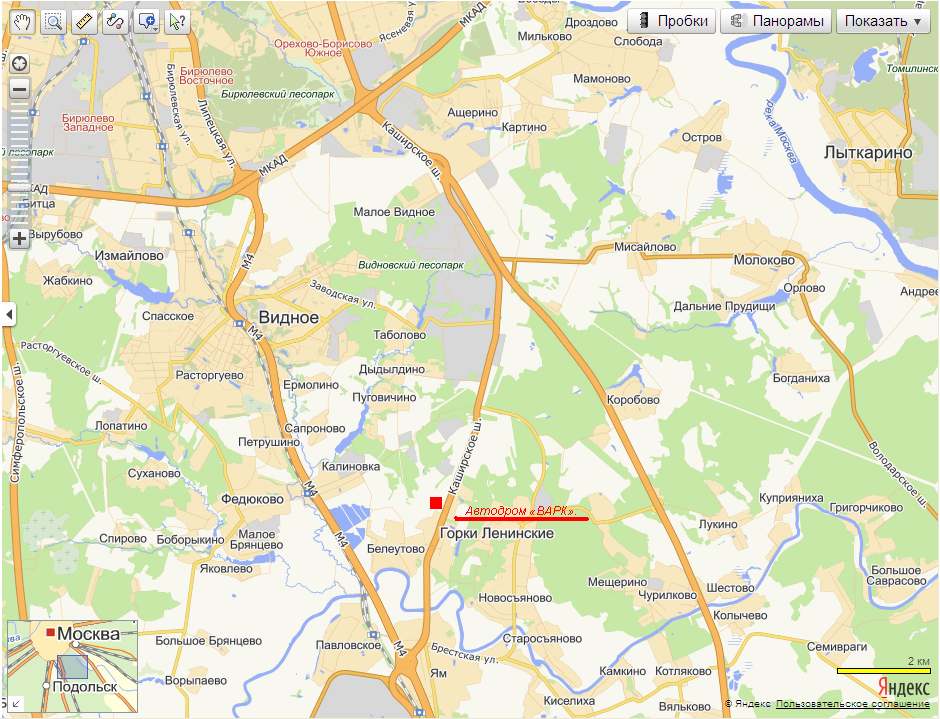 Профессионально Спортивный Технический Клуб «Видновец», Профессиональный Союз Каскадеров      Значение флагов.• Красный флаг – заезд остановлен. Все Водители обязаны снизить скорость и, проявляя повышенную осторожность придальнейшем движении, немедленно покинуть дистанцию.• Желтый флаг – опасность на дистанции, Водитель должен быть предельно внимательным.• Зелёный флаг, флаг России, флаг Организатора или флаг Спонсора применяются для выпуска на дистанцию. Зелёныйфлаг также применяется для оповещения движущихся по дистанции Водителей о том, что ранее возникшая опасностьили помеха на трассе устранена.• Флаг в чёрно-белую клетку –Финиш заезда. Водители должны снизить скорость до гарантированно безопасной, проехать«остановочный» круг, съехать с дистанции и проследовать в паддок маршрутом.• Чёрный флаг – Водитель, которому он показан, обязан снизить скорость и немедленно покинуть дистанцию.Профессионально Спортивный Технический Клуб «Видновец», Профессиональный Союз Каскадеров      ДОСААФ РФАссоциация Каскадеров РоссииФедерация автомобильных видов спорта Ленинского района Московской области 771ЭТАП10.01.201517.01.2015Московская обл., Ленинский р-он.2 ЭТАП24.01.201531.01.2015Московская обл., Ленинский р-он.3 ЭТАП07.02.201514.02.2015Московская обл., Ленинский р-он.4 ЭТАП21.02.201528.02.2015Московская обл., Ленинский р-он. 5 ЭТАП07.03.201514.03.2015Московская обл., Ленинский р-он.6 ЭТАП23.05.201530.05.2015Московская обл., Ленинский р-он.7 ЭТАП06.06.201513.06.2015Московская обл., Ленинский р-он.8 ЭТАП 20.06.201527.06.2015Московская обл., Ленинский р-он.9 ЭТАП04.07.201511.07.2015Московская обл., Ленинский р-он.10 ЭТАП26.09.201503.10.2015Московская обл., Ленинский р-он.